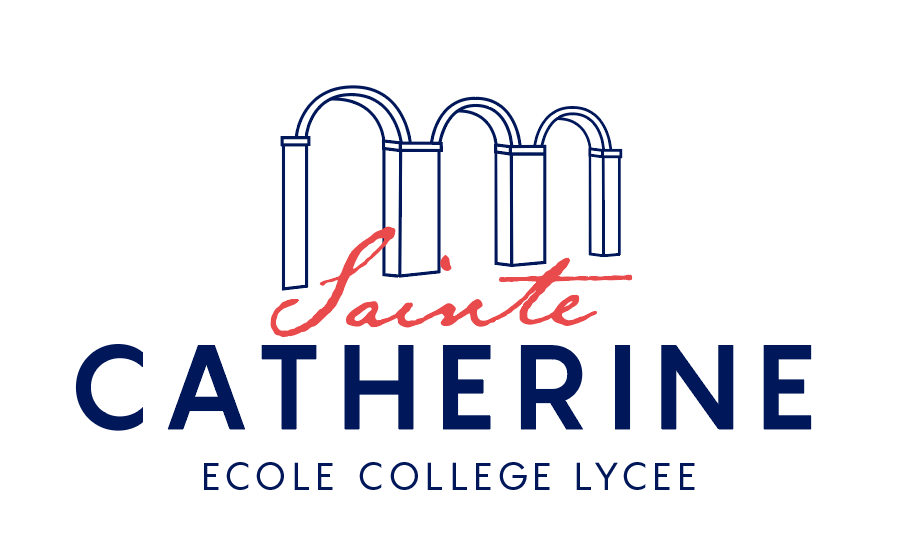 Sainte Catherine De SienneEnseignement Privé Catholiquesous contrat d’association avec l’EtatDossier de pré-inscriptionCollège 6èmeUne équipe pédagogique qui accompagne vos enfants dans l’Esprit Dominicain.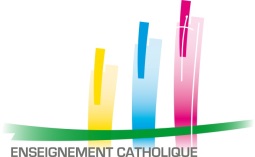 Nom : …………………………………………. Prénom : ……………………….......COLLEGE PRIVE CATHOLIQUESainte Catherine de Sienne20 rue Mignet 13100 Aix en ProvenceTél : 04.42.23.48.98 e.c.l.saintecatherine@wanadoo.frDEMANDE DE PRÉ-INSCRIPTION - RENTREE 2021/2022CLASSE DE SIXIEMERetiré le : ___________________________	Déposé le : __________________________Parcours demandé : 	 	Parcours Bilingue anglais (entrée sur test en Mai) : 3 h par semaine en demi-groupe 	Parcours Arts Culture et Patrimoine : 2 h par quinzaine	Pas de parcours 	Atelier Théâtre (si au moins 20 inscrits)  	Atelier Chorale  	Association sportive : 2 h par semaineRENSEIGNEMENTS CONCERNANT L’ELEVE :NOM - Prénom : _____________________________________________________________Né(e) le : ______________________à____________________________________________Sexe : M 		F  (1)	          Nationalité ______________________________ETABLISSEMENTS PRECEDENTS :SITUATION FAMILIALE 	Marié - *divorcé - *séparé - veuf - célibataire - vie maritale (1)Père (ou tuteur)Nom______________________________Prénom____________________________Adresse________________________________________________________________________________________________Mail personnel______________________Tél domicile________________________Portable ___________________________Profession__________________________Mère (ou tutrice)Nom______________________________Prénom____________________________Nom J.fille_________________________Adresse________________________________________________________________________________________________Mail personnel______________________Tél domicile________________________Portable ___________________________Profession__________________________	Précisez, si besoin, le nom du responsable financier : ____________________ Nombre d’enfants à charge : ___* Remettre obligatoirement la copie du jugement de divorce et une autorisation d’inscription de l’autre parent.(1) entourez la mention exacte	_____________________________________________________________________________________TARIFS (non remboursés en cas de désistement de votre part)Frais d’inscription 2021/2022 : 110 Euros pour un enfant				    50 Euros de plus pour chaque enfant supplémentaire au collège/lycée				  150 Euros pour deux enfants école + collège/lycée				    30 Euros de plus pour chaque enfant supplémentaire école+collège/lycée				  150 Euros inscription + réinscription pour deux enfants ou plusScolarité 2020/2021 :	contribution famille : 103 Euros par mois sur 10 mois			demi-pension : 83,23 Euros par mois50 % de réduction à partir du 3ème enfant.	Possibilité d’études dirigées (de 16 h à 18 h) : frais non inclus dans le contrat d’inscription______________________________________________________________________________________Les frais d’inscription ne sont remboursables que dans les trois cas suivants (moins 16 euros) : - non passage de l’élève dans la classe demandée,- mutation de la famille hors de la région,- modification grave de la situation familiale et (ou) financière._____________________________________________________________________________________DOCUMENTS A FOURNIR- Chèque d’inscription (il sera encaissé lors de la confirmation d’inscription)- Résultats scolaires de la classe de CM1 et CM2 (dossier à compléter en cours d’année)______________________________________________________________________________________Tournez SVP Lettre de motivation pour l’INSCRIPTION À STE CATHERINE (par les parents et l’enfant)Signature du Père (ou tuteur)	               Signature de la Mère (ou tutrice)                Signature de l’élèveLe dépôt de ce dossier ne vous donne en aucun cas la certitude d’une place assurée à Sainte Catherine. Merci de téléphoner régulièrement.AnnéesClassesNom, adresse précise, ville et code postal des établissements2018/20192019/20202020/2021